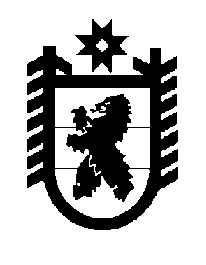 Российская Федерация Республика Карелия    ПРАВИТЕЛЬСТВО РЕСПУБЛИКИ КАРЕЛИЯРАСПОРЯЖЕНИЕот  1 августа 2017 года № 426р-Пг. Петрозаводск Рекомендовать органам местного самоуправления городских поселений и городских округов в Республике Карелия в рамках реализации полномочий по владению, пользованию и распоряжению имуществом, находящимся в муниципальной собственности городских поселений и городских округов, установленных Федеральным законом от 6 октября 2003 года № 131-ФЗ «Об общих принципах организации местного самоуправления в Российской Федерации», при планировании  ремонта улиц предусматривать их комплексную реконструкцию, включающую  при необходимости обновление верхнего слоя дорожного полотна, ремонт тротуаров, замену бордюрного камня, ремонт участков уличной водопроводной сети, ремонт объектов благоустройства и фасадов зданий. Временно исполняющий обязанности
 Главы Республики Карелия                                                   А.О. Парфенчиков